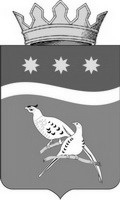 АДМИНИСТРАЦИЯ БЛАГОВЕЩЕНСКОГО РАЙОНААМУРСКОЙ ОБЛАСТИП О С Т А Н О В Л Е Н И Е21.02.2022                                                                                                                              № 189						                                                  г. БлаговещенскВ соответствии с Градостроительным кодексом Российской Федерации, Федеральным законом от 06.10.2003 №131-ФЗ «Об общих принципах организации местного самоуправления в Российской Федерации», Уставом администрации Благовещенского района Амурской области, на основании заявления Фистик Т.Н. от 22.12.2021  № 14404, администрация Благовещенского районап о с т а н о в л я е т:          1. Назначить публичные слушания по вопросу предоставления разрешения на отклонение от предельных параметров разрешенного строительства, реконструкции объектов капитального строительства муниципального образования Чигиринский сельсовет Благовещенского района Амурской области на 16.03.2022 года в 13:00 по адресу: Амурская область, Благовещенский район, с.Чигири, ул.Центральная,37 2. Установить срок проведения публичных слушаний со дня оповещения жителей муниципального образования об их проведении до дня опубликования заключения о результатах публичных слушаний в период с 23.02.2022 по 22.03.2022 года – 30 дней.               3.  Организацию и проведение публичных слушаний возложить на отдел архитектуры, градостроительства и дорожной деятельности администрации Благовещенского района.4. Настоящее постановление подлежит размещению на официальном сайте администрации Благовещенского района Амурской области и публикации в газете «Амурская земля и люди»5. Постановление вступает в силу со дня публикации.6. Контроль возложить на исполняющего обязанности первого заместителя главы администрации Благовещенского района С.А.Праскова.   Глава Благовещенского района                                                              Е.А.СедыхО назначении публичных слушаний по вопросу предоставления разрешения на отклонение от предельных параметров разрешенного строительства, реконструкции объектов капитального строительства   муниципального образования    Чигиринский сельсовет Благовещенского района Амурской области